Hand-out Bijbel in vogelvlucht Donderdag 29-10-2020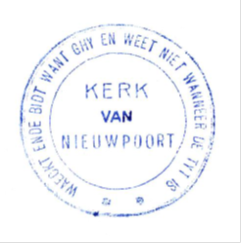 Terugblik vorige avond Boekbespreking en eerste deel van de geschiedenis van de BijbelGeschiedenis van Bijbelvertalingen Twee belangrijkste talen van de Bijbel:Hebreeuws en Grieks (Oude en Nieuwe Testament)Wetenschap om met oude teksten deze oorspronkelijke teksten zo goed mogelijk te onderbouwenWetenschap om deze oude teksten zo goed mogelijk te vertalenGeloof in God om deze teksten zo goed mogelijk uit te leggen en te interpreterenVogelvlucht van 2000 jaar geschiedenis tussen Abraham en Jezus Voor deze keer kunnen we de grote lijn van Abraham tot Jezus zien. In de bijlage staat een schematisch overzicht. Deze periode beslaat een geschiedenis van ongeveer 2000 jaar, waarin veel oude beschavingen opkwamen en er veel oorlogen werden uitgevochten. Israël stond altijd in het middelpunt en werd vaak onder de voet gelopen. Maar te midden van al die politieke en militaire krachten bleef Israël vasthouden aan haar God. Die periode wordt beschreven van het twaalfde hoofdstuk van Genesis tot de profeet Maleachi. Dit beslaat het leeuwendeel van de Bijbel. We kunnen dit zien als een reflectie van geschiedschrijvers en profeten op de rol van God in dit bijzondere volkje. Er wordt door de eeuwen heen als het ware een schilderij geschilderd. Steeds duidelijker en met steeds meer kleur komt God naar voren en groeit er een verwachting dat God Zelf naar deze aarde zal komen om Zich te laten zien aan Zijn volk en hen te helpen.Volgende keer (12 november 2020) hoop ik een nieuw  filmpje te plaatsen. Deze avond gaan we in op de geschiedenis van Jezus en hoe Hij ook op dit moment nog steeds de sleutel kan zijn tot de Bijbel. Dit speelt zich allemaal rond het jaar nul. Dat is niet toevallig, want de jaartelling die wij gebruiken gaat terug op het leven van Jezus.Voor feedback of vragen, mail naar: dominee@kerkvannieuwpoort.nl